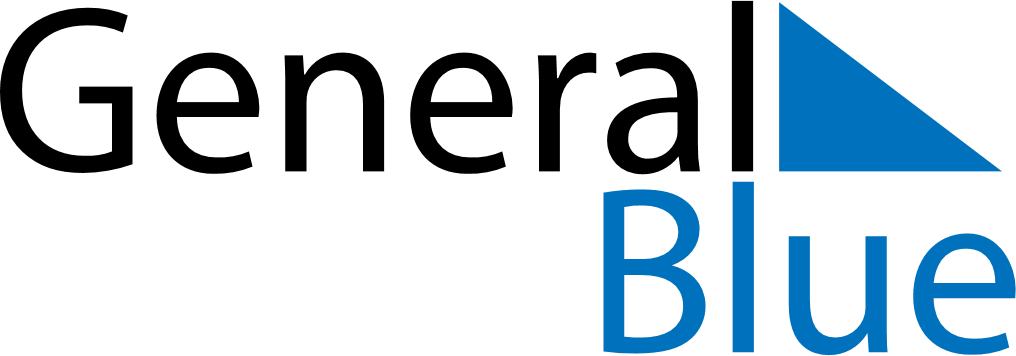 Romania 2029 HolidaysRomania 2029 HolidaysDATENAME OF HOLIDAYJanuary 1, 2029MondayNew Year’s DayJanuary 24, 2029WednesdayUnification DayMarch 8, 2029ThursdayZiua MameiApril 6, 2029FridayGood FridayApril 8, 2029SundayEaster SundayApril 9, 2029MondayEaster MondayMay 1, 2029TuesdayLabour DayMay 6, 2029SundayMother’s DayMay 17, 2029ThursdayAscension DayMay 27, 2029SundayPentecostMay 28, 2029MondayWhit MondayJune 1, 2029FridayChildren’s DayJune 26, 2029TuesdayFlag DayJuly 29, 2029SundayNational Anthem DayAugust 15, 2029WednesdayAssumptionNovember 30, 2029FridaySt Andrew’s DayDecember 1, 2029SaturdayNational holidayDecember 8, 2029SaturdayConstitution DayDecember 25, 2029TuesdayChristmas DayDecember 26, 2029WednesdayBoxing Day